                Master of Education with Licensure – Visual Arts Education Candidate Worksheet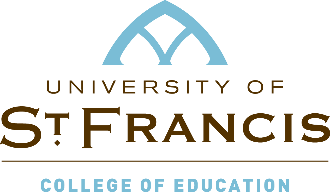 Candidates must have a bachelor’s degree with a cumulative GPA of at least 2.75/4.0. Candidates with a cumulative GPA below 2.75/4.0 may be considered provided they complete pre-requisites.Candidates should consider taking the ISBE required content test prior to starting the program. By State Law, the content test must be passed prior to Internship.Per State Law, all courses used for licensure must be passed with at least a C-.PART I: CONTENT AREA COURSEWORKI have a bachelor’s degree in Visual Art or Fine Art with a concentration in art related to visual art. Skip to Part II.I have 32 hours or less of Visual Art coursework. Please complete the table below then complete Part II.Areas include art appreciation, art history, ceramics, drawing, fiber arts, painting, photography, printmaking, sculpture, typography. Both 2-dimensional and 3-dimensional art must be present.PART II: LIST ANY EDUCATION COURSES PREVIOUSLY COMPLETEDSAVE A COPY OF COMPLETED WORKSHEET then submit for review by the university’s licensure officer at https://www.stfrancis.edu/education/teacher-education-masters-curricula-m-ed/ via the M.Ed. Inquiry form located at the bottom of the page.VISUAL ARTS COURSES | minimum grade of C-VISUAL ARTS COURSES | minimum grade of C-VISUAL ARTS COURSES | minimum grade of C-VISUAL ARTS COURSES | minimum grade of C-SEMESTER and YEARCOURSE TITLEGRADECOLLEGE | UNIVERSITYEDUCATION COURSES | minimum grade of C-EDUCATION COURSES | minimum grade of C-EDUCATION COURSES | minimum grade of C-EDUCATION COURSES | minimum grade of C-SEMESTER and YEARCOURSE TITLEGRADECOLLEGE | UNIVERSITY